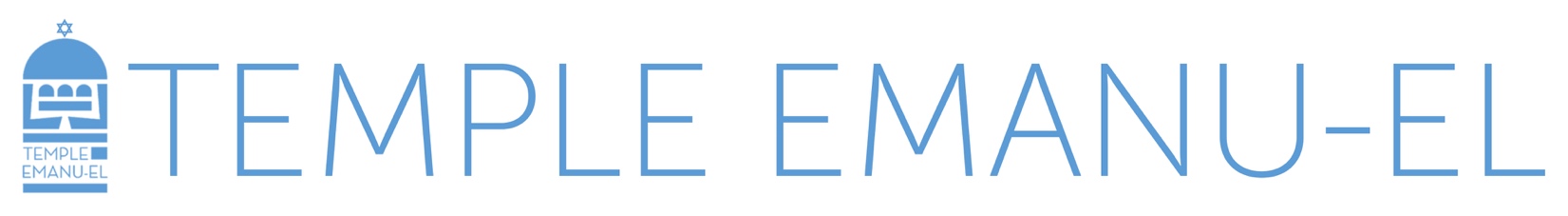 1701 Washington Avenue, Miami Beach 33139  305.538.2503www.tesobe.org     www.facebook.com/tesobeRabbi Marc Philippe         Barbara L. Breslow, Executive DirectorMembership ApplicationYahrzeitsPlease let us know for whose yahrzeits you would like to receive a reminder.How did you first learn about Temple Emanu-El?     Member     Friend      Magazine/Newspaper     Website     Facebook     Jewish Directory (print/online)What is of special significance to you in joining Temple Emanu-El?___Deepening your sense of spirituality                      ___Opportunities for rabbinic counseling___Becoming part of a community                               ___Social events/experiences___Ensuring a Jewish education for your child(ren)   ___High Holy Day worship or Shabbat services___Continuing your own Jewish education                  ___Celebration of family life cycle eventsPlease share any other information which would be helpful or important for us to know as we welcome you to the congregation.  ________________________________________________________________________________________________________________________________________________I/we are especially interesting in being active in:_____Morning Minyan                                                _____Membership & Outreach_____The Kiddush Club (Kookers)                             _____Fundraising/Development_____Youth Group                                                       _____Ritual Committee_____Volunteering                                                       _____Book Club_____Synagogue Programs                                         _____Building _____________________________________________                ____________________________________________Signature						    SignatureDate ___________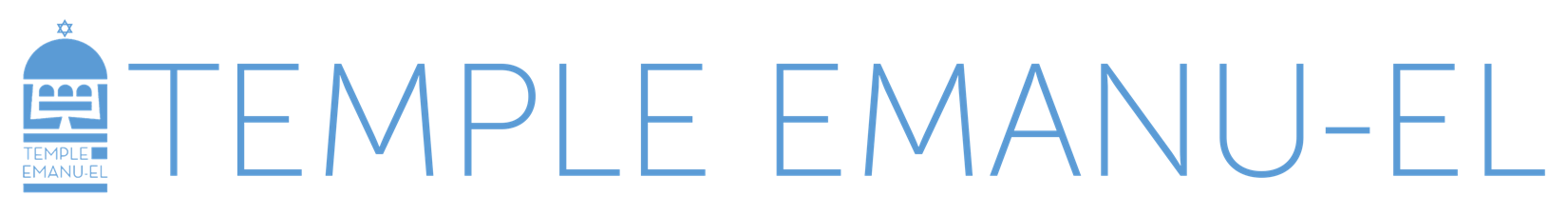 1701 Washington Avenue, Miami Beach 33139305.538.2503www.tesobe.org     info@tesobe.org    www.facebook.com/tesobeAnnual MembershipMillennial Membership (includes 1 High Holiday Ticket)				$500      For an individual 30 years old and youngerIndividual Membership (includes 1 High Holiday Ticket)		                  $1000     For an individual over 30 years of ageSilver (Family) Membership (includes 2 High Holiday Tickets)		                  $2000Gold (Family) Membership (includes 4 High Holiday Tickets)		                  $4000Diamond (Family) Membership (includes 6 High Holiday Tickets)		$6000Platinum (Family) Membership (includes 8 High Holiday Tickets)	            $8000***Please add 30% Surcharge for Security Assessment to the Amounts Above***Monthly payment plans are available. Please call Executive Director Barbara Breslow at 954-483-5892 to discuss.Privileges of MembershipParticipating in tefillot (religious services) and Talmud Torah (study); enjoying educational, cultural and social programs of the congregation;attending all meetings of the congregation, having a voice at all meetings, and voting at all congregational meetings;calling on the Rabbi and other professional staff for their religious needs, Jewish life cycle events and pastoral support;receiving all general Temple communications and notices; holding office in the congregation;  being accorded priority High Holy Day seating; andbeing entitled to preferred rates for rental of Temple facilities.Member One Member One Member TwoMember TwoMember Name (and Hebrew Name)Member Name (and Hebrew Name)AddressAddressEmailEmailHome phoneHome phoneBirthdateBirthdateAnniversary date (month, day, year)Anniversary date (month, day, year)Married, single, widowed, partnered?Married, single, widowed, partnered?Mother’s Hebrew name Mother’s Hebrew name Father’s Hebrew name Father’s Hebrew name Are you a Kohen? Levi? Israelite?Are you a Kohen? Levi? Israelite?Are you Jewish by birth?  Are you Jewish by birth?  If not, did you convert? Year, rabbi, locIf not, did you convert? Year, rabbi, locBat/bar mitzvah date Bat/bar mitzvah date Profession/occupationProfession/occupationName of businessName of businessBusiness addressBusiness addressBusiness telephoneBusiness telephoneOffice email addressOffice email addressOut-of-state/vacation addressOut-of-state/vacation addressPrimary language  & other languagesPrevious synagogue affiliation?Primary language  & other languagesPrevious synagogue affiliation?Friends/relatives at Temple Emanu-El?Friends/relatives at Temple Emanu-El?Referred by?Referred by?Child #1Child #1Child #2Child #2Child #3NameHebrew nameNicknameAddress, if different from home addressCell phoneEmail addressBirth date (month, day, year)Gender (preferred pronoun)Name of school/college attending and addressCurrent gradeYear of next graduationBat/bar mitzvah dateAddress at collegeNameRelationshipto Member/FamilyDate of Passing(month, day, year)(before or after sundown?)Prefer to observe the Hebrew or secular date?